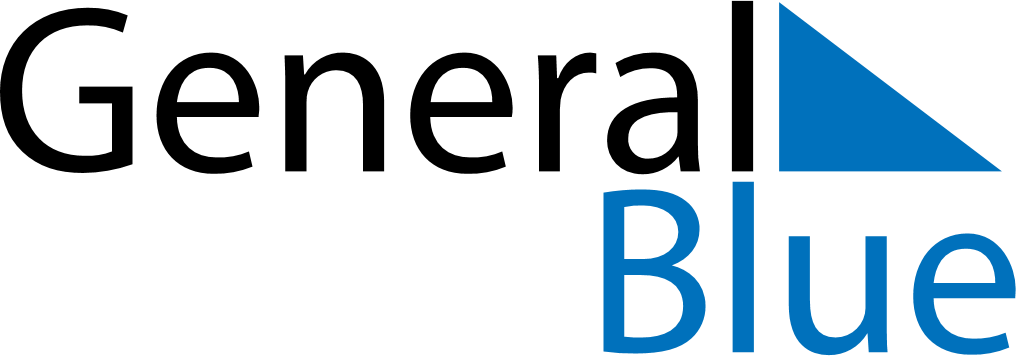 Weekly CalendarJuly 19, 2027 - July 25, 2027Weekly CalendarJuly 19, 2027 - July 25, 2027AMPMMondayJul 19TuesdayJul 20WednesdayJul 21ThursdayJul 22FridayJul 23SaturdayJul 24SundayJul 25